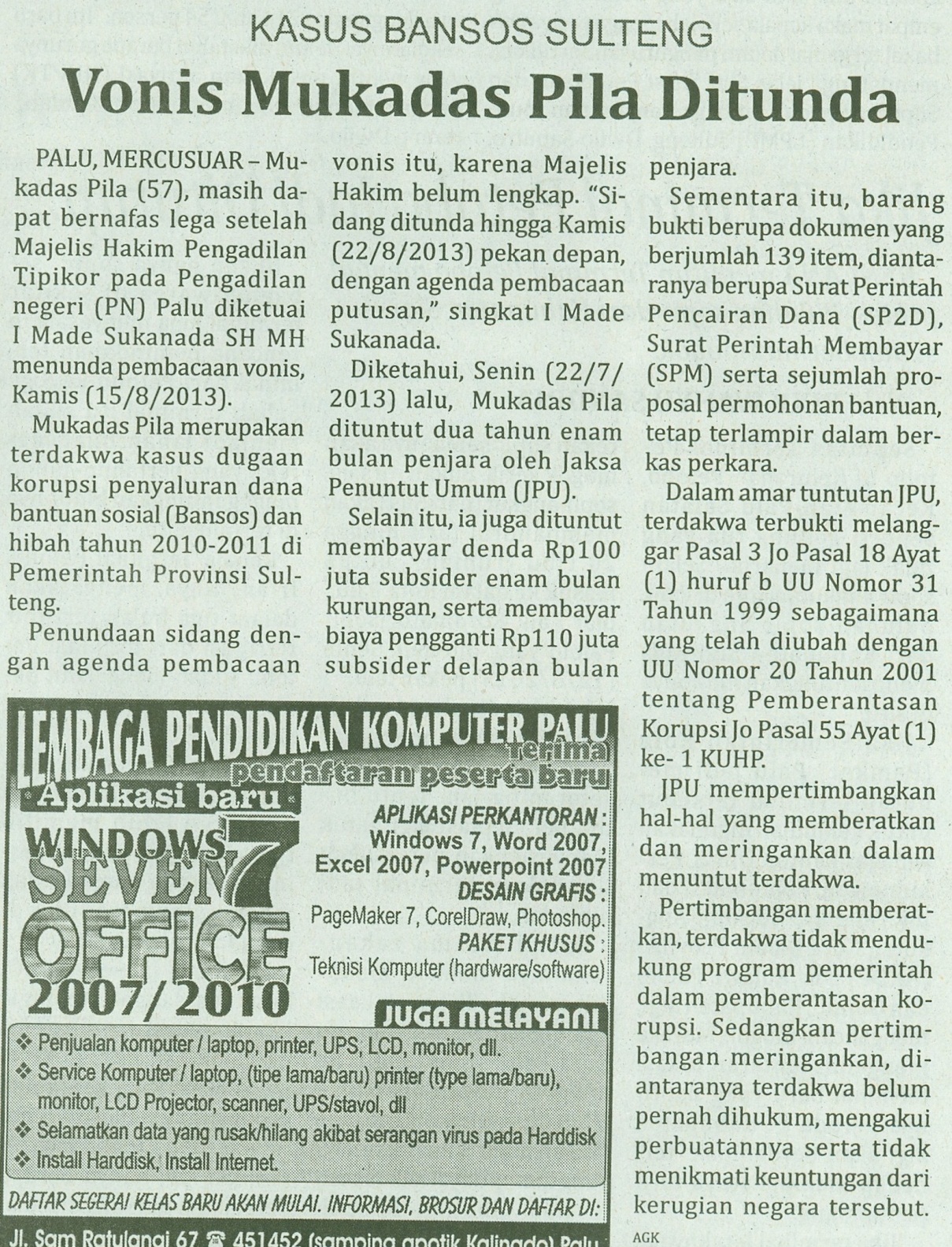 Harian    	:MercusuarKasubaudSulteng IHari, tanggal:Jumat, 16 Agustus 2013KasubaudSulteng IKeterangan:Halaman 06 Kolom 16-18KasubaudSulteng IEntitas:Provinsi Sulawesi TengahKasubaudSulteng I